ПОЛОЖЕНИЕо проведении открытого ТУРНИРА ПО ШАШКАМ среди людей с ограниченными физическими возможностями города Уфы, посвященного 75-летию Победы в ВОВ и окончанию 2-й мировой войны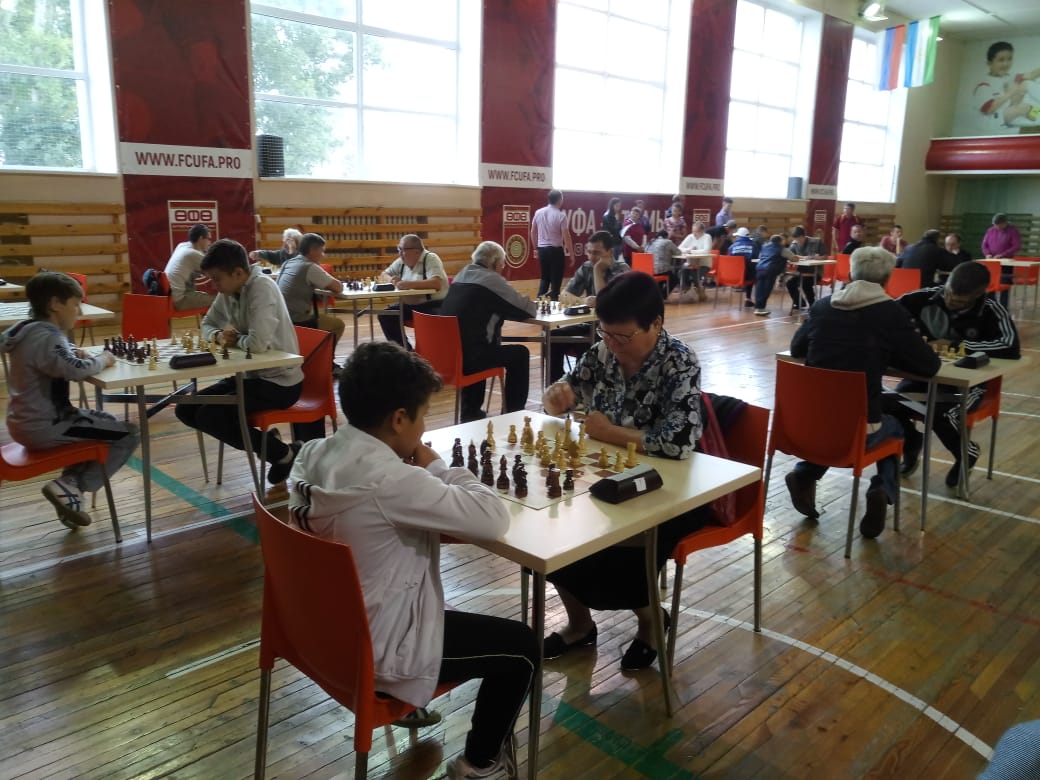 Уфа - 2020I. Общие положения   	Спортивные состязания проводится с целью:-  популяризации и развития спорта в городе Уфе; -  пропаганды здорового образа жизни;-  содействия массовому развитию спорта;-  воспитания патриотизма и высоких моральных качеств;-  повышения спортивного мастерства.II. Место и сроки проведения турнира-  Место проведения: г. Уфа, ул. Российская, 163/1, УГОИ «МИР» (2 этаж).Остановка транспорта: «Глумилино». Маршруты: № 39 - автобус, № 16 - троллейбус, №№ 202, 222, 224, 260 - маршрутное такси.- Соревнования проводятся 12 сентября 2020 года.  - Начало соревнований в 12.00 часов.III. Организаторы соревнованийОбщее руководство подготовкой и проведением соревнований осуществляет Управление по физической культуре и спорту Администрации ГО г. Уфа РБ.Непосредственное проведение мероприятия возлагается на МАУ «Центр развития спорта» ГО г. Уфа РБ, Комитет по культуре и спорту Администрации Октябрьского района ГО г. Уфа РБ, УГОИ «МИР», а также ГСК, утвержденную УФКиС Администрации ГО г. Уфа РБ в составе:Главный судья:  Ильин Леонид Николаевич.Судья:  Файзутдинов Марс Кимович.Секретарь: Гуров Дмитрий Анатольевич.IV. Требования к участникам соревнований и условия допускаК участию в соревнованиях допускаются дети, подростки, молодые люди (и взрослые) инвалиды города Уфы и Уфимского района, городов и районов Республики Башкортостан.Количество участников не ограничено.Все участники должны иметь при себе:- документ,  удостоверяющий личность;- справку об инвалидности;- заявку на участие в соревнованиях с допуском врача.V. Программа соревнованийРегистрация участников соревнований 12 сентября 2020 года в 11.00 часов.Открытие соревнования в 12.00 часов.Начало соревнования в 12.15 часов.Окончание соревнования в 14.15 часов.Награждение в 15.00 часов.Закрытие соревнований, отъезд участников в 15.30 часов.В программу мероприятия включены следующие виды:Условия проведенияЛичное первенство.Зачет раздельный. - Мальчики и девочки – 8-12 лет – 1 категория.- Юноши и девушки – 13-16 лет – 1 категория.- Молодые люди (и взрослые) – старше 16 лет – 1 категория.Регламент проведения соревнований будет объявлен в день проведения в зависимости от количества заявившихся участников.Количество участников в личных соревнованиях не ограниченно. Судья:  Файзутдинов Марс Кимович.Условия подведения итоговСоревнования проводятся согласно действующим правилам проведения соревнований по шашкам. По итогам соревнований определяются призеры в каждой номинации. Подсчет очков при проведении турнира производится согласно регламенту проведения соревнований. Награждение1. Победители и призеры в каждой номинации награждаются медалями и грамотами, учрежденными Управлением по физической культуре и спорту Администрации городского округа город Уфа Республики Башкортостан.2. Победители соревнований награждаются кубками при условии, что соревнующихся спортсменов в этой номинации было не менее 4 человек.3. Победители и призеры соревнований в каждой номинации награждаются ценными призами (рулетки, инструмент, коврики для спортивных занятий, наборы шашек, шахмат, теннисные ракетки, гантели, мячи, игрушки, конфеты и другое).4. Итоговые протоколы представляются в МАУ «Центр развития спорта» г. Уфы и участникам соревнований в течение 7 дней в бумажном или электронном виде (при наличии эл.адреса).Условия финансированияРасходы (медицинское обслуживание, приобретение наградной атрибутики, полиграфическая продукция, оплата судей) несет МАУ «Центр развития спорта» ГО г. Уфа РБ.Расходы, связанные с приобретением памятных призов, несет УГОИ «МИР».Расходы, связанные с участием в соревнованиях (проезд, суточные в пути следования, проживание в дни соревнований, страхование) несут сами участники.Санитарные требованияВсем участникам соревнований по прибытии на место проведения соревнований и регистрации, необходимо пройти термометрию и обработать руки санитайзерами.Всем участникам соревнований необходимо соблюдать масочный режим и социальную дистанцию на протяжении всего времени проведения соревнований.Все спортивное оборудование (столы, шашечные доски) должны постоянно обрабатываться санитайзерами.Каждые полчаса в месте проведения соревнований должна проводиться влажная уборка полов и проветривание помещения.Участники, нарушающие санитарные требования, удаляются с соревнований.Подача заявок на участиеПредварительные заявки на участие в соревнованиях подаются в УГОИ «МИР» по тел./факс (8-347) 233-62-51, 8-987 1055 987 до 11 сентября 2020 года, эл. адрес: gvm0358@mail.ruПодача основных заявок и регистрация будут проводиться 12 сентября 2020 года на месте проведения соревнований.Данное положение является официальным вызовом на соревнованияЗАЯВКАна участие в открытом ТУРНИРЕ ПО ШАШКАМ среди детей и подростков с ограниченными физическими возможностями, посвященном 75-летию Победы в ВОВ и окончанию 2-й мировой войны.Дата:  12 сентября 2020 года.Адрес: г. Уфа, ул. Российская, 163/1, УГОИ «МИР».от команды (участника) ___________________________________________Допущено _____________ человек                               Врач _____________________Представитель команды ___________________________________Руководитель ____________________________________СОГЛАСОВАНОПредседатель Уфимской городской Организации инвалидов «МИР»______________В.М. Горбунов«___»______________2020 г.СОГЛАСОВАНОПредседатель Уфимской городской Организации инвалидов «МИР»______________В.М. Горбунов«___»______________2020 г.УТВЕРЖДАЮИ.о. начальника Управления по физической культуре и спорту Администрация городского округа город УфаРеспублики Башкортостан______________Е.В. Сорокин«___»______________2020 г.УТВЕРЖДАЮИ.о. начальника Управления по физической культуре и спорту Администрация городского округа город УфаРеспублики Башкортостан______________Е.В. Сорокин«___»______________2020 г.№Вид спортаНоминацииВремя начала соревнованийОтветственный за проведение1Шашки- Дети (мальчики и девочки) – 8-12 лет.- Юноши и девушки – 13-16 лет.- Молодые люди (и взрослые) – старше 16 лет.12.15 часовФайзутдинов Марс Кимович№ФИОДата рожденияФИО тренераДопуск врача12345678910